           ПРИНЯТО                                             УТВЕРЖДАЮНа заседании Ученого Совета             Ректор ФГБОУ ВО ДГМУФГБОУ ВО ДГМУ                                               Минздрава РоссииМинздрава России                                 ___________С.Н. МаммаевПротокол №____ от  «____»________2017 г.                             «____»___________2017 г.ПЛАНюбилейных мероприятий Дагестанского государственногомедицинского университета на 2016 -2017 гг.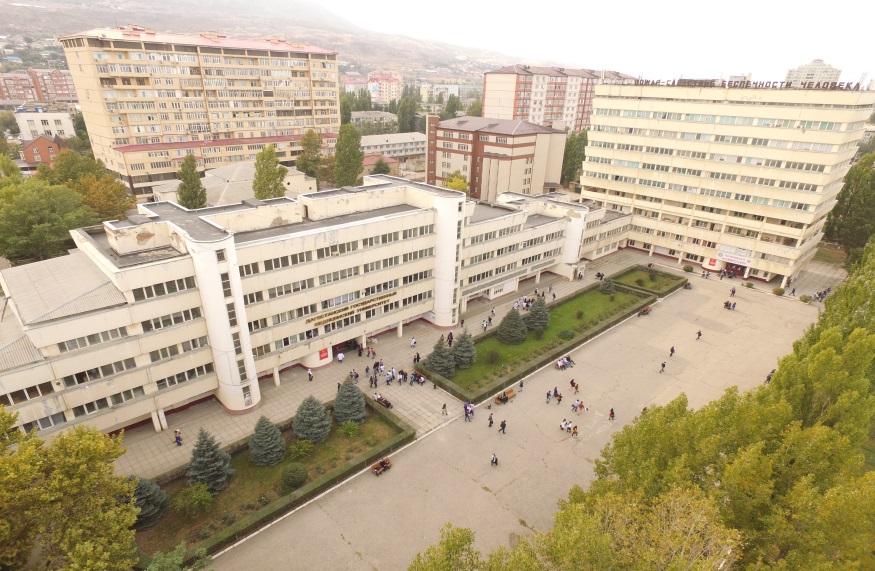 Махачкала 2017г.Организационные мероприятияИздательская деятельностьМероприятия по награждению преподавателей, сотрудников и студентов ДГМУВопросы финансирования и развития материально - технической базыМероприятия направленные на повышение безопасности в ДГМУИнформационно -рекламные мероприятияНаучные и учебно -методические мероприятияКультурные и общественные мероприятияСтуденческие мероприятияСпортивные мероприятия№ п/пНаименования мероприятийОтветственныеСроки исполнения12341.Формирование оргкомитета и рабочей группы по подготовке к юбилею ДГМУпервый проректор Н.С.-М.ОмаровДекабрь2016 г.2.Разработка плана юбилейных мероприятий на факультетах, кафедрах и других структурных подразделениях университетаоргкомитет, деканы, зав. кафедрамиЯнварь20173.Формирование рабочих групп, назначение ответственных за мероприятияоргкомитетЯнварь20174.Рассмотрение и утверждение на заседании Ученого совета плана мероприятий по подготовке и проведению 85 -летия университетапервый проректор Н.С.-М.Омаров, проректор ВР Р.К.ШахбановЯнварь20175.Организация и проведение торжественного заседания коллектива, посвященного 85 -летию ДГМУоргкомитетОктябрь2017 г.6.Организация и проведение торжественного вечера, посвященного 85 -летию ДГМУректорат, оргкомитет, профком, студ.клубоктябрь2017 г.7.Торжественное открытие музея «История ДГМУ»ГТ. .ГашумоваСентябрь2017г.8.Подготовка письма правительству РД о юбилейных мероприятиях, проводимых в ДГМУректор, проректорыЯнварь2017 г.№ п/пНаименования мероприятийОтветственныеСроки исполнения12341.Специальный выпуск журнала «Вестник ДГМУ»редактор журналаСентябрь2017г.2.Специальный выпуск газеты «Медицинский университет»главный редактор Т.Я.ГабибоваСентябрь – октябрь2017г.3.Издание серии книг, буклетов, альбомов, памятных знаков, посвященных 85 -летию основания ДГМУПресс-службаИюль2017г.4.Организация на факультетах стендов, посвященных истории кафедр и научным школамдеканы, зав. кафедрамиЯнварь-декабрь2017г.5.Проведение круглых столов, презентаций, выставок, конкурсов среди студентов ДГМУ по истории вузаСНО,студенческий профкомМарт-декабрь2017г.6.Подготовка и издание сборника статей юбилейной научной конференциипроректор по НИР Н.Р.МоллаеваСентябрь2017г7.Оформление стенда посвященного работавшим в вузе выдающимся ученным -преподавателямДиректор научной медицинской библиотеки Июль 2017г.8.Разработка и размещение информации на сайте университета о юбилейных мероприятиях и о ходе их подготовкипресс -центрЯнварь-декабрь2017г.9.Разработка и утверждение сувенирной продукции с юбилейной символикой (ручки, папки, пакеты, футболки, портфели, письменные приборы и др.) к 85 -летию ДГМУоргкомитет ДГМУ по подготовке к юбилеюИюль2017г.9.Работа по взаимодействию с республиканскими организациями, учреждениями и физическими лицами с целью привлечения их к участию в юбилейных мероприятиях. Рассылка писем, обращений в вузы, органы управления, ассоциации, выпускникам и др.оргкомитет, рабочие группыянварь –март2017 г.10.Организация работы по привлечению финансовых средств для празднования юбилея (спонсоры) ДГМУПредседатель ассоциации выпускниковОмаров Ш.М.Январь-сентябрь201711.Издание юбилейной книги (летопись), посвященной деятельности ДГМУкафедра общественного здоровья и здравоохраненияСентябрь 2017 г.12.Создание в газете «Медицинский университет» исторической рубрики «На встречу к юбилею»пресс –центр,гл. редактор газетыянварь- февраль, 2017г.13.Разработка и издание буклетов «Программа юбилея», «Приглашение»оргкомитетИюнь 2017 г.14.Проведение ежемесячных заседаний оргкомитета по реализации плана мероприятий по подготовке и проведению 85 -летия университетаоргкомитетежемесячно15.Проведение заседаний Советов факультетов, кафедр, собраний структурных подразделений по реализации плана юбилейных мероприятийдеканы, зав. кафедрамиежемесячно№ п/пНаименования мероприятийОтветственныеСроки исполнения12341.Подготовка обращений в государственные органы и органы власти с ходатайством о награждении ДГМУ, как научно -образовательной организациипервый проректор Н.С.-М.Омаров,Нач. УК Обухова Н.В.Февраль 2017г.2.Подготовка представлений по награждению преподавателей и сотрудников государственными и ведомственными наградамиРекторат, начальник управления кадров, профкомМарт2017г.3.Организация юбилейных конкурсов:лучший факультет,лучшая кафедра,лучший учебник,лучшее учебное пособиеПроректор по учебной работе Атаханов Р.А.,деканы,зав. кафедрамиЯнварь-июль2017г.4.Подготовка и направление в Минздрав РФ обоснованной заявки на награждение сотрудников ДГМУ ведомственными и государственными наградамипервый проректор, начальник управления кадрами,Март2017г.5.Оформление документов на награждение сотрудников и преподавателей государственными наградами, грамотами и благодарностями:Главой республикиАдминистрацией городаРектором университетаНач. УКОбухова Н.В.Февраль 2017г.№ п/пНаименования мероприятийОтветственныеСроки исполнения12341.Составление и утверждение сметы расходов по финансированию для проведения мероприятий, посвященных 85 -летию университетапроректор по Э и АР С.Б.ИдрисоваФевраль 20172.Завершение ремонтных работ фасада корпусов по пр. И.Шамиля,44проректор по Э и АР С.Б.ИдрисоваСентябрь 20173.Завершение плановых ремонтно -строительных работ учебных корпусов и общежитийпроректор по Э и АР С.Б.ИдрисоваСентябрь 2017№ п/пНаименования мероприятийОтветственныеСроки исполнения12341.Проведение тренировок с личным составом вахтенно -сторожевой службыНачальник службы охраныФевраль-декабрь 2017г.2.Инструктаж и практические занятия со студентами и персоналом в целях предупреждения пожара в учебных корпусах и общежитиях-/-Февраль-декабрь 2017г.3.Установка видеонаблюдений в учебных корпусахПроректор по Э и АР Идрисова С.Б.Февраль-декабрь 2017г.№ п/пНаименования мероприятийОтветственныеСроки исполнения12341.Разработка и утверждение сувенирной продукции с юбилейной символикой, выпуск нагрудных знаков, сувениров (кубки, вазы, календари, футболки, ручки, папки, портфели, письменные приборы и др.), посвященных 85 -летию ДГМУПроректор по Э и АР Идрисова С.Б.Июль 2017г.2.Разработка юбилейной странички на web -сайте университета. Регулярное освещение юбилейных мероприятийпроректоры, пресс -центрЯнварь – декабрь2017г.3.Подготовка юбилейных материалов для размещения на web -сайте университетапроректоры, пресс -центрЯнварь – декабрь2017г.4.Организация выставок достижений университета в библиотеке и на факультетах:учебные и научные публикации сотрудников;студенческие научные работы;фотовыставки и др.Директор научной медицинской библиотекиФевраль-декабрь2017г.5.Публикация статей в газетах и журналах, посвященных истории становления и развития ДГМУ, сегодняшним достижениям Университета, перспективам развитияпроректоры,деканы,зав. кафедрамиЯнварь – декабрь2017г.6.Информационно -рекламное обеспечение мероприятий: подготовка и распространение пресс - релизов; приглашение СМИ; разработка дизайна макетов; распечатка красочных листков; плакатов; формирование стендовпресс -центрСентябрь2017г.7.Организация теле -радиопрограмм, посвященных 85 -летию университетаректорат, пресс -центрОктябрь 2017г.№ п/пНаименования мероприятийОтветственныеСроки исполнения12341.Составление плана научно -практических конференций на 2017 г.проректор по НИР Н.Р.Моллаевадекабрь, 2016 г.2.Проведение научно -практической конференции на тему: «Итоги, достижения и перспективы», посвященной 85 -летию ДГМУ-/-май -июнь, 2017 г.3.Проведение серии семинаров, посвященных выдающимся ученым, прославившим университетпроректора,деканы,зав. кафедрамиянварь -июнь, 2017 г.4.Проведение конкурса среди молодых ученых и студентов на лучшие проектыпроректор по НИР Н.Р.Моллаева, председатель СНОмарт -апрель, 2017 г.5.Издание монографий, учебников, учебных пособий и др.проректор по НИР Н.Р.Моллаева2017 г.6.Проведение выставки:изобретения, научные разработоки;творческие работы преподавателей кафедр;творческие работы студентов-/-7.Издание сборника статей молодых ученых и . студентов по материалам конференции-/-апрель -май, 2017 г.8.Издание сборника материалов юбилейной научно - практической конференции, посвященной 85 -летию ДГМУОктябрь2017г.9.Организация выставки книг, сборников, статей и других материалов преподавателей и выпускников ДГМУДиректор научной мед. библиотеки март -май, 2017 г.№ п/пНаименования мероприятийОтветственныеСроки исполнения12341.Фестиваль «Студенческая весна», посвященный 85 -летию ДГМУЦентр культуры, студенческий профком, студенческий клубОктябрь20172.Оформление альбомов кафедральных коллективов для экспозиции музея истории ДГМУдеканы факультетов, зав. кафедрамиЯнварь-сентябрь2017 г.3.Организация съемок и создание видеофильма, посвященного 85 -летию ДГМУмай -июнь, 2017 г.4.Подготовка статей, посвященных юбилею вуза в СМИпроректоры,деканы,зав. кафедрамиЯнварь-октябрь2017 г.5.Организация культурно -массовых мероприятий, посвященных юбилею ДГМУ (экскурсии и т.д.)Проректор по ВРШахбанов Р.КЯнварь-декабрь2017 г.6.Открытие памятника «Ученому-медику»Ректорат, Ассоциация выпускников ДГМУСентябрь-октябрь2017г.7.Торжественный праздничный концерт, посвященный 85 -летию ДГМУРекторатоктябрь, 2017 г.№ п/пНаименования мероприятийОтветственныеСроки исполнения12341.Конференция молодых ученых и студентов с международным участием, посвященная 85 -летию ДГМУСНО, деканы, зав. кафедрамиСентябрь2017г.2.Проведение фестиваля студенческого творчества «Весна -2017», под девизом «85 -лет ДГМУ»Рук. центра культуры ДГМУМарт 2017г.3.Фестиваль команд -КВН «Юбилей глазами студентов»Центр культуры ДГМУСентябрь 2017г.4.Торжественный прием ректором именных стипендиатов, посвященный юбилею ДГМУдеканыСентябрь 2017г.5.Организация торжественных встреч студентов с выпускниками университета и видными ученымипроректоры, деканыМарт-октябрь2017г.6.Организация выставки творчества студентов и преподавателей ДГМУ (фотографии, рисунки и др.)Пресс-службаМарт –декабрь2017г.7.Культурно -нравственное воспитание студентов (экскурсии и др.)проректор по ВР Р.К.ШахбановМарт –декабрь2017г.8.Фотовыставка «Наш Университет вчера, сегодня, завтра» глазами студентов и выпускников ДГМУпресс -центрСентябрь 2017г.9.Проведение среди студентов пропаганды здорового образа жизни (культурно -оздоровительные турниры)проректораР.А.Атаханов,Р.К.ШахбановСпорт-клубЯнварь – декабрь2017г.10.Участие студентов в праздничном концерте, посвященном 85 -летию вузастуденческоесамоуправление,СНООктябрь 2017г.№ п/пНаименования мероприятийОтветственныеСроки исполнения12341.Организация и проведение экскурсий для студентов и преподавателейКаф. физвоспит. и спортивной медицины,спорт-клубМарт – декабрь2017г.2.Физкультурно -оздоровительные мероприятия:- «Турнир по футболу»«Турнир по волейболу» и другие мероприятияКаф. физвоспит. и спортивной медицины, спорт - клубАпрель –сентябрь2017г.